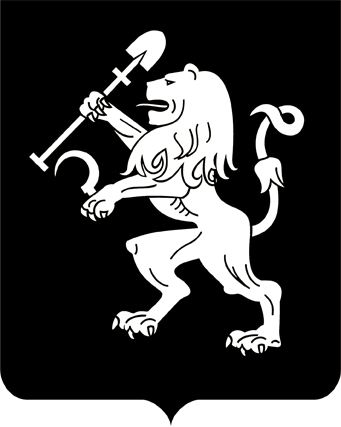 АДМИНИСТРАЦИЯ ГОРОДА КРАСНОЯРСКАРАСПОРЯЖЕНИЕО развитии застроенной территории, расположеннойна пересечении пр-та Свободного – ул. МаерчакаВ соответствии со статьей 46.1 Градостроительного кодекса          Российской Федерации, распоряжением администрации города                         от 31.10.2013 № 244-р «Об утверждении Регламента взаимодействия     органов администрации города при принятии решения о развитии                застроенной территории», на основании протокола заседания комиссии  по организации работы по развитию застроенных территорий города Красноярска от 15.07.2015 № 4, заключения о соответствии застроенной территории установленным законодательством критериям и возможности принятия решения о ее развитии, руководствуясь ст. 45, 58, 59 Устава города Красноярска, распоряжением Главы города от 22.12.2006 № 270-р:1. Принять решение о развитии застроенной территории, расположенной на пересечении пр-та Свободного – ул. Маерчака в Железнодорожном районе г. Красноярска (далее – застроенная территория), площадью 8 207,3 кв. м в границах в соответствии со схемой согласно          приложению 1, каталогом координат от 12.05.2015 согласно прило-жению 2. 2. Утвердить перечень зданий, строений и сооружений, подлежащих сносу, реконструкции в границах застроенной территории, согласно приложению 3.3. Утвердить расчетные показатели обеспечения застроенной территории объектами социального, коммунально-бытового назначения, инженерной инфраструктуры согласно приложению 4.4. Настоящее распоряжение опубликовать в газете «Городские  новости» и разместить на официальном сайте администрации города.Исполняющий обязанности заместителя Главы города –руководителя департамента градостроительства                                                                      Г.В. Голубь17.07.2015№ 634-арх